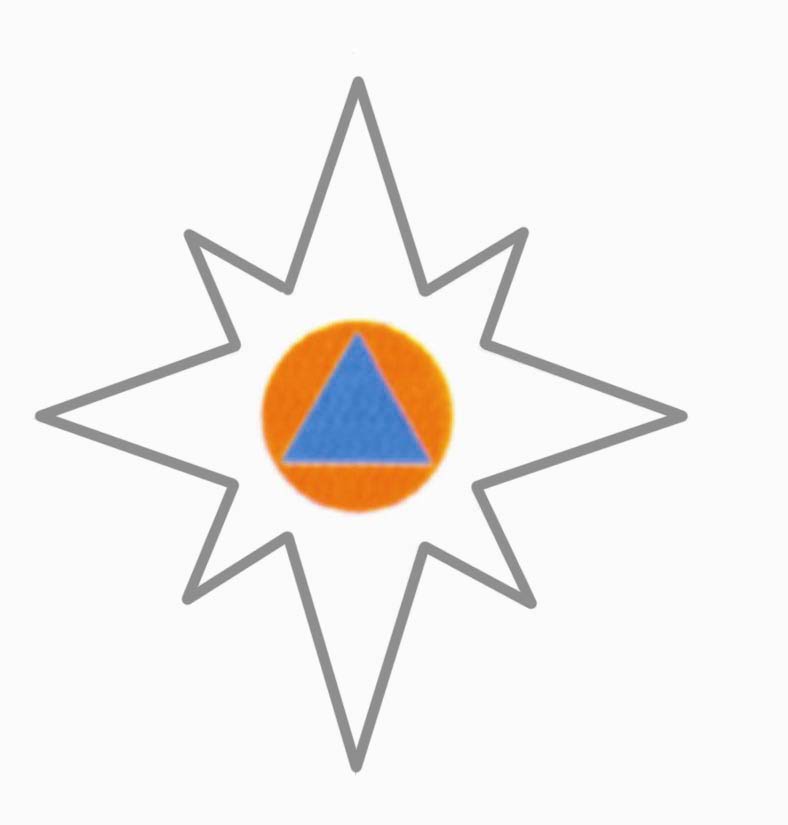                                            ГЛАВНОЕ УПРАВЛЕНИЕ МЧС РОССИИ                                        ПО КАЛУЖСКОЙ ОБЛАСТИ                                                    АВАРИИ С УТЕЧКОЙ ГАЗА                  Многие природные газы являются источниками опасности для человека. Однако наиболее опасными являются метан (городской магистральный  газ) и сжиженный нефтяной газ (в баллонах), используемые в быту вызывают удушье, отравление и   способны привести к взрыву, поэтому необходимо знать и неукоснительно соблюдать правила пользования газовыми приборами, колонками, печами и ухода за ними.                         КАК ДЕЙСТВОВАТЬ ПРИ УТЕЧКЕ МАГИСТРАЛЬНОГО ГАЗА        Почувствовав в помещении запах газа, немедленно перекройте его подачу к плите. При этом не курите, не зажигайте спичек, не включайте свет и электроприборы (лучше всего обесточить всю квартиру, отключив электропитание на распределительном щитке), чтобы искра не смогла воспламенить накопившийся в квартире газ и вызвать взрыв.        Основательно проветрите всю квартиру, а не только загазованную комнату, открыв все двери и окна. Покиньте помещение и не заходите в него до исчезновения запаха газа.         При появлении у окружающих признаков отравления газом вынесите их на свежий воздух и положите так, чтобы голова находилась выше ног. Вызовите скорую медицинскую помощь.        Если запах газа не исчезает, срочно вызовите аварийную газовую службу (телефон 04), работающую круглосуточно.                                 ПРАВИЛА ОБРАЩЕНИЯ С ГАЗОВЫМИ БАЛЛОНАМИ        Вне дома газовый баллон храните в проветриваемом помещении, в вертикальном положении, не закапывайте его и не ставьте в подвал.        Примите меры по защите баллона и газовой трубки от воздействия тепла и прямых солнечных лучей. Воздержитесь от замены газового баллона при наличии рядом огня, горячих углей, включенных электроприборов. Перед заменой убедитесь, что краны нового и отработанного баллонов закрыты. После замены проверьте герметичность соединений с помощью мыльного раствора. Для соединения баллона с газовой плитой используйте специальный гибкий резиновый шланг с маркировкой длиной не более метра, зафиксированный с помощью зажимов безопасности. Не допускайте его растяжения или перегиба.      Доверяйте проверку и ремонт газового оборудования только квалифицированному специалисту. Неиспользуемые баллоны, как заправленные, так и пустые, храните вне помещения.В ходе приготовления пищи следите за тем, чтобы кипящие жидкости не залили огонь и не стали причиной утечки газа. По окончании работ кран баллона закройте. Регулярно чистите горелки, так как их засоренность может стать причиной беды.  БУДЬЕ ВНИМАТЕЛЬНЫ И ОСТОРОЖНЫ, БЕРЕГИТЕ  СВОЮ  ЖИЗНЬ!                     Меры безопасности на льду	Переход водоемов по льду в необозначенных местах всегда связан с риском для жизни. Поэтому переходить можно только там, где разрешен переход и имеются указатели входа с берега на лед, вешки, обозначающие трассу перехода. Чтобы без риска можно было находиться на льду, он должен быть прочным, иметь определенную толщину.         Категорически запрещается проверять прочность  льда  ударом  ноги.        Во время рыбной ловли не рекомендуется на небольшой площадке пробивать много лунок, прыгать и бегать по льду, собираться большими группами. Каждому рыболову необходимо иметь с собой шнур длинной 12-15м, на одном конце которого крепится груз весом 400-500г, а на другом петля. В случае провала льда ни в коем случае не поддаваться панике.   Действовать надо быстро  и решительно:* не следует беспорядочно барахтаться и наваливаться всей тяжестью тела на тонкую кромку льда;*  надо постараться освободиться от обуви, сбросив ее следует  опереться локтями на лед и перевезти тело в горизонтальное  положение, причем ноги пострадавшего должны быть у поверхности  воды (это очень важно);*  осторожно вытащить на лед ногу, расположенную ближе к кромке, наклониться в ту же сторону, поворотом корпуса вытащить из воды вторую ногу и сразу же выкатиться на лед, а, затем, не вставая, без резких движений, отползти как можно дальше от опасного места;*  лежа на спине или на груди, продвигаться в сторону, откуда пришел, одновременно призывая на помощь.Граждане! Соблюдайте правила поведения на льду!В случае любого чрезвычайного происшествия на водных объектах, угрожающего жизни человека, обращайтесь вЕДИНУЮ СЛУЖБУ СПАСЕНИЯ Калужской областипо телефону 01 или 010 по сотовому телефону.ДЕЙСТВИЯ ВО ВРЕМЯ  МЕТЕЛИ   	В исключительных случаях выходите из зданий. 	Запрещается выходить в одиночку. Сообщите членам семьи или соседям, куда Вы идете и когда вернетесь.	Если Вы потеряли ориентацию, передвигаясь пешком вне населенного пункта, зайдите в первый попавшийся дом, уточните место Вашего нахождения и, по возможности, дождитесь окончания метели.	Если Вас покидают силы, ищите укрытие и оставайтесь в нем.	В автомобиле можно двигаться только по большим дорогам и шоссе. При выходе из машины не отходите от нее за пределы видимости. 	Остановившись на дороге, подайте сигнал тревоги прерывистыми гудками, поднимите капот или повесьте яркую ткань на антенну, ждите помощи в автомобиле. При этом можно оставить мотор включенным, приоткрыв стекло для обеспечения вентиляции и предотвращения отравления угарным газом.          Будьте внимательны и осторожны при контактах с                    незнакомыми Вам людьми, так как во время стихийных                    бедствий резко возрастает число краж из автомобилей,                    квартир и служебных помещений.В случае возникновения любой чрезвычайнойситуации незамедлительно обращайтесь вЕДИНУЮ СЛУЖБУ СПАСЕНИЯКалужской области  по телефону  01или   010   по сотовому телефону.                                        Меры безопасности на льду.		Передвижение по льду в межсезонье связано с определенным риском и требует соблюдения правил безопасности. В устойчивую морозную погоду, когда температура не превышает – 5С, безопасным для движения одиночного пешехода считается лед толщиной  4-5 см. Лед толщиной 8 см. может выдержать  двух стоящих рядом людей, 12-14 см. – пять семь человек.		Во время оттепели, изморози, дождя лед становится белым и матовым, иногда приобретает желтоватый оттенок. Такой лед очень ненадежен. Он вдвое слабее прозрачного и может проломиться без предостерегающего потрескивания.		Переход водоемов по льду в необозначенных местах всегда связан с риском для жизни. Поэтому переходить можно только там, где разрешен переход и имеются указатели входа с берега на лед, вешки, обозначающие трассу перехода. Чтобы без риска можно было находиться на льду, он должен быть прочным, иметь определенную толщину.Категорически запрещается проверять прочность  льда  ударом  ноги.		По льду, прочность которого сомнительна, идти следует по- одиночке, сохраняя интервал между людьми не менее 5 м. Первым,  налегке, прощупывая  и простукивая лед палкой, должен идти наиболее опытный участник группы. Его желательно страховать с помощью длинной веревки, обвязанной вокруг груди.		Идти по льду следует осторожно, скользящим шагом, мягко ставя ногу на всю ступню. При движении на лыжах в местах повышенной опасности надо расстегнуть крепления, чтобы иметь возможность мгновенно освободиться от лыж. Кроме того, необходимо вытащить руки из темляков лыжных палок и скинуть с одного плеча лямку рюкзака. Полностью снимать лыжи не следует, так как они уменьшают давление человека на лёд в несколько раз.		При выборе пути по льду нужно учитывать, что он не однороден по своей структуре, где-то прочнее, где-то слабее.		На быстрых, извилистых реках надо держаться подальше от берега, на середине лёд более  монолитен.		Выходить на берег или спускаться к реке следует на свободных от снега местах.		Самый  тонкий и опасный лёд под снежными сугробами, у обрывистых берегов, зарослей тростника, в местах впадения и вытекания из озер и рек ручьев, поваленных деревьев, слияния нескольких потоков, там, где вода неспокойна и поэтому замерзает гораздо позже, чем в местах с тихим ровным течением.		Лёд тоньше и неравномерный  у обрывов и на изгибах рек.На быстрых реках в местах сужений, у крутых берегов лёд часто представляет собой несколько тонких  корочек, разделённых слоями воздуха.		Практика показывает, что лед довольно редко проламывается мгновенно, если под ногами образуются мелкие, расходящиеся во все стороны радиальные трещины и слышится треск, напоминающий треск рассохшегося дерева,  продолжать движение по такому льду можно лишь в самом крайнем случае. Если к радиальным трещинам добавляются еще и кольцевые, значит, прочность льда на пределе, он может проломиться в любой момент. При характерном треске и проседании льда необходимо сразу же вернуться назад. Возвращаться допустимо только по собственным следам, не отрывая ног от поверхности льда.		Во время рыбной ловли не рекомендуется на небольшой площадке пробивать много лунок, прыгать и бегать по льду, собираться большими группами. Каждому рыболову необходимо иметь с собой шнур длинной 12-15 м, на одном конце которого крепится груз весом 400-500 г, а на другом петля.		Вот несколько  основных правил поведения на льду:- не выходите на тонкий не окрепший лёд;- не собирайтесь группами на отдельных участках льда;- не приближайтесь к промоинам, трещинам, прорубям на льду;- не скатывайтесь на санках, лыжах с крутых берегов на тонкий лёд;- не переходите водоем по льду в запрещенных местах;- не выходите на лёд в тёмное время суток и при плохой видимости;- не выезжайте на лёд на мотоциклах, автомобилях вне переправ.		Если под вами проломился лёд необходимо:- сохранять хладнокровие, не впадать в панику;- срочно сбросить рюкзак;- раскинуть руки в стороны и постараться лечь на лёд грудью или- спиной, широко раскинув ноги;- держать лыжные палки посередине и пытаться отползти назад от- опасного места;- при наличии лыж попытаться лечь на них грудью и ползти в тусторону, откуда шли.		Если Вы оказались в воде, быстро освободитесь от рюкзака и лыжных палок.		Главное в такой момент – сохранять спокойствие и хладнокровие. Даже плохо плавающий человек без спасательного жилета, вовремя избавившийся от рюкзака и лыж, довольно продолжительное время может удержаться  на поверхности с помощью действующих рук и ног, а также за счёт воздушной подушки, образовавшейся под одеждой.Оказавшись в воде :- не делайте никаких резких движений,  зацепитесь за какую-нибудь  точку опоры  (борт лодки, льдина, буй, ветка кустарника и т. П.) и стабилизируйте дыхание. В воде надо сохранять возможную неподвижность, т.к. при двигательной активности происходит ускоренное переохлаждение всего организма;- при крайней необходимости плывите спокойно, с короткими гребками под водой, без резких размахов руками и ногами, движений корпусом. Не пугайтесь судорог! Они очень болезненны, но не смертельны. Чтобы их избежать, надо энергично массировать уставшую, переохлаждённую мышцу, двигать пальцами пук и ног, менять позу. При судороге надо несколько раз ущипнуть или уколоть поражённую мышцу. Сведённую ногу стараться выпрямить руками;- если какая-то часть одежды вам мешает или тянет вниз, попробуйте освободиться от нёё;- поскольку от 40 до 60 % тепла уходит через голову, она должна быть максимально защищена, пусть даже и мокрым головным убором. Голову и шею следует удерживать над водой, чтобы уменьшить теплопотери организма;- в узкой полынье старайтесь принять горизонтальное положение, уперевшись ногами  в противоположный край провала (по возможности) или делая ногами плавательные движения;- опасайтесь острого льда и просто режущих предметов в воде или на дне – в холодной воде не чувствуется боль от порезов и замедляется процесс свертывания крови,  что вызывает большие кровопотери.  Очень часто люди в воде гибнут не от холода,  а от больших кровопотерь;- если лед слабый, его надо подламывать до тех пор, пока не встретится твердый участок;- вытащите на лед сначала одну, затем другую ногу;- перекатитесь, затем лягте на живот и, широко раскинув руки, попытайтесь выползти из опасной зоны – до твердого льда или предмета (дерево, земля, сооружение);- ползите в ту сторону, откуда Вы шли и где прочность льда, таким образом проверена);  - одновременно необходимо громко звать на помощь.		Оказавшись на твердом участке, необходимо немедленно отжать мокрую одежд.         Вдали от жилья по возможности, занять защищенное  от ветра (брызг, волн) место.     Постарайтесь соорудить временное убежище или стенку – заслон из камней, веток, досок, брезента, картона, льда, снега и т. д.              Промокшие спички разложить для просушки.              Осмотреться, сориентироваться на местности, оценить ситуацию, продумать дальнейшие действия.ВНИМАНИЕ! Выбравшись из воды, ни в коем случае не пейте спиртное для согревания! Алкоголь провоцирует резкое снижение внутренней температуры тела, что может привести даже к летальному исходу.		Если на Ваших глазах на льду провалился человек, немедленно крикните, что идете на помощь. Оказывать помощь провалившемуся под лед человеку следует только одному,  в крайнем случае, двум участникам группы.		Скапливаться на краю полыньи всем не только  бесполезно, но и опасно.		Человек, оказывающий помощь, должен лечь на живот, подползти к пролому во льду и подать пострадавшему конец веревки, длинную лыжную палку, ремень, связанные шарфы, куртки и т. д. Деревянные предметы: жердь, доску, лыжи, лестницу следует толкать по льду до места провала.		Допустимо нескольким людям лечь на лед цепочкой, удерживая друг друга за ноги, и так, ползком, подвинувшись к полынье, помочь пострадавшему.		Подав средство спасения, вытащите человека на лед, и ползком выбирайтесь из опасной зоны. Человека, вытащенного из воды, надо не медленно переодеть в сухую одежду и обувь, дать съесть несколько кусков сахара и заставить активно двигаться до тех пор, пока он окончательно не согреется. На берегу необходимо развести костер.		Помочь человеку, попавшему в воду, надо оказывать решительно и быстро, так как даже 10-15 минут пребывания в ледяной воде могут быть опасны для жизни. Поэтому лучше, пока несколько человек оказывают непосредственную помощь потерпевшему, другим одновременно разводить костры, готовить сухую одежду, в случае необходимости – строить убежище.		Необходимо как можно быстрее доставить  пострадавшего в теплое место, переодеть в сухую, теплоизолирующую одежду и напоить горячим чаем. И как бы потерпевший не сопротивлялся, заставляйте его двигаться.Действия людей на отколовшейся льдинеСохранять спокойствие, не паниковать, не думать о худшем, трезво оценить ситуацию.-   В группе  успокаивать других.-  По возможности спрыгнуть в воду (одному, двоим) и добраться вплавь до основной    льдины (берега) для организации помощи.-   Уточнить направление и силу ветра, дрейфа льдины.-  По возможности распределиться на льдине, чтобы от скученности не было пролома или опрокидывания.-  Криками, взмахами рук, выстрелами, факелами и т. п. привлекать внимание окружающих или проезжающих.-  Не снимать  даже промокшую одежду, т. к. она замедляет процесс охлаждения человека.-  Можно только снять обувь, наиболее тяжелые и тянущие ко дну части одежды.-  В темное время  пользоваться аварийным фонарем, факелом или подавать частые звуковые сигналы.-  Беречь пищу, тепло, зажигательные средства, силы.-  Спокойно ждать помощи.Граждане! Соблюдайте правила поведения на льду!В случае любого чрезвычайного происшествия на водных объектах, угрожающего жизни человека, обращайтесь вЕДИНУЮ СЛУЖБУ СПАСЕНИЯ Калужской областипо телефону 01 или 010 по сотовому телефону.